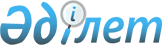 О Государственной холдинговой компании "Казсталь-холдинг"
					
			Утративший силу
			
			
		
					Постановление Кабинета Министров Республики Казахстан от 17 сентября 1993 года N 903. Утратило силу - постановлением Пpавительства РК от 14 декабpя 1995 г. N 1725 ~P951725



          Во исполнение Указа Президента Республики Казахстан от
23 июня 1993 г. N 1287 "О совершенствовании государственного
регулирования горно-металлургическим комплексом" Кабинет Министров
Республики Казахстан ПОСТАНОВЛЯЕТ:




          1. Создать Государственную холдинговую компанию "Казсталь-холдинг"
(в дальнейшем - Компания).




          В связи с учреждением Компании упразднить Казахскую
государственную корпорацию по производству черных металлов и
металлопродукции "Казсталь".




          2. Определить местонахождение правления Компании в г. Темиртау
Карагандинской области.




          3. Государственному комитету Республики Казахстан по
государственному имуществу:




          в месячный срок подготовить пакет учредительных документов
по созданию Компании в составе государственных предприятий, 
организаций и акционерных обществ согласно приложению;




          делегировать Компании права владения, пользования и управления
государственным имуществом предприятий и организаций, а также
государственными пакетами акций ранее созданных акционерных
обществ, включенных в состав Компании.




          По мере акционирования государственных предприятий и
организаций передавать Компании во владение, пользование и
управление государственные пакеты акций акционерных обществ, за
исключением акций, реализуемых Государственным комитетом
Республики Казахстан по государственному имуществу в порядке,
предусмотренном Национальной программой разгосударствления
и приватизации в Республике Казахстан на 1993-1995 годы (II этап).




          4. Определить основными целями деятельности Компании:




          координацию деятельности горно-металлургических,
горнодобывающих предприятий, акционерных обществ, связанных с
производством черных металлов и металлопродукции;




          разработку для государственных органов приоритетных и
стратегических направлений развития отрасли;




          разработку важнейших научно-технических программ по
производству металлопродукции, развитию минерально-сырьевой базы,
техническому перевооружению производства и охране окружающей среды;




          осуществление внутриотраслевого маневрирования финансовыми
ресурсами;




          организацию комплексного использования минерального сырья,
включая использование лежалых, трудноперерабатываемых отходов
производства;




          организацию кооперации производства и поставок продукции,
материально-технического обеспечения предприятий и организаций;




          совместно с Министерством экономики и Министерством
промышленности Республики Казахстан - разработку квот и
согласование лицензий на экспорт продукции, производимой предприятиями
Компании, координацию их внешнеэкономической деятельности;




          назначение и утверждение руководителей предприятий, входящих
в состав Компании;




          формирование наблюдательных советов дочерних обществ и предприятий,
назначение в них своих представителей.




          5. Компании назначить своих представителей в составы
наблюдательных советов ранее созданных акционерных обществ, оставив
прежним их руководство.




          6. Министерству промышленности Республики Казахстан принять
организационные меры по обеспечению деятельности Компании.




          7. Поручить Компании совместно с Национальной акционерной
компанией "КАТЭП" освоение и разработку оловянного месторождения
Сырымбет в Кокчетавской области.




          8. Государственному комитету Республики Казахстан по
государственному имуществу и его территориальному комитету совместно
с Карагандинским металлургическим комбинатом выделить Компании
необходимые служебные помещения, технические средства, каналы
телефонной и телексной связи за счет ресурсов, имеющихся в наличии.








                              Премьер-министр




                        Республики Казахстан





                                          Приложение



                             к постановлению Кабинета Министров
                                   Республики Казахстан
                                 от 17 сентября 1993 г. N 903











                                                ПЕРЕЧЕНЬ




                    предприятий, входящих в Государственную




                    холдинговую компанию "Казсталь-холдинг"




Карагандинский металлургический комбинат, г. Темиртау
Южно-Топарское рудоуправление, пгт. Южный, Карагандинская область
Трест "Металлургжилстрой", г. Темиртау
Строительное управление "Спецстрой", г. Темиртау
Завод строительных материалов, г. Караганда
Дорожно-строительное управление, г. Темиртау
Производство по выпуску товаров легкой промышленности "Политрик",
г. Темиртау
Управление сельского хозяйства (7 совхозов), Карагандинская область
Институт "Казгипромез", г. Темиртау
Производственное объединение "Казвторчермет", г. Алматы
Научно-производственное объединение "Черметавтоматика", г. Караганда
Опытный завод "Черметавтоматика", г. Караганда
Карагандинский завод металлоконструкций, г. Караганда
Соколовско-Сарбайское горнопромышленное объединение, г. Рудный
Трест "Казшахторудстрой", г. Рудный




Горный банк, г. Рудный
Алексеевский доломитовый рудник, пгт. Алексеевка Кокчетавская
область
Ремонтно-механический завод, г. Рудный
Производственное объединение "Автоматика", г. Рудный
Соколовский подземный рудник, г. Рудный
Предприятие "Элекс", г. Рудный
Совхоз "Перцовский", г. Рудный
Карагандинский завод металлоформ и бортоснастки, г. Караганда
Акционерное общество "Теплоприбор", г.Караганда 
      
      


					© 2012. РГП на ПХВ «Институт законодательства и правовой информации Республики Казахстан» Министерства юстиции Республики Казахстан
				